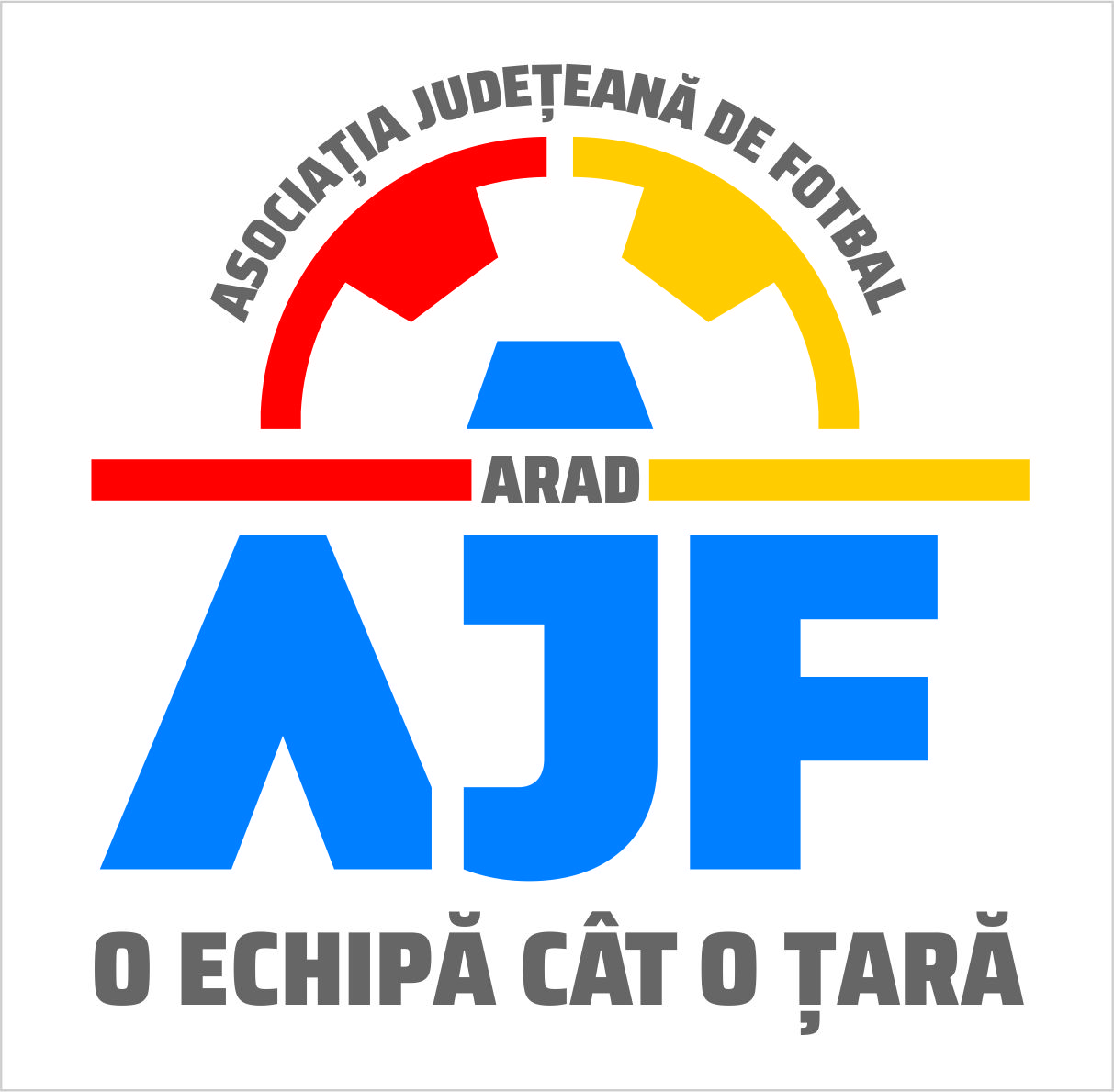 Comitetul Executiv al AJF Arad din data de 07 august 2018, întrunit în mod statutar în prezența majorității membrilor săi, domnul Coman Ovidiu fiind absent, adoptă următoarele decizii:- Aprobă loturile de arbitri, observatori de joc și observatori de arbitri pentru sezonul competițional 2018-2019.- Stabilește datele de începere ale campionatelor de copii și juniori C,D și E și a campionatului Liga 6 după cum urmează :                                                                                                     - juniori C - 20 august 2018                                                                                                                                 - juniori D - 24 august 2018                                                                                                               - juniori E - 25 august 2018                                                                                                        - Liga 6  -  02 septembrie 2018  - Ia act de informarea departamentului financiar contabil referitor la situația restanțelor financiare neîncasate de la membri afiliați.